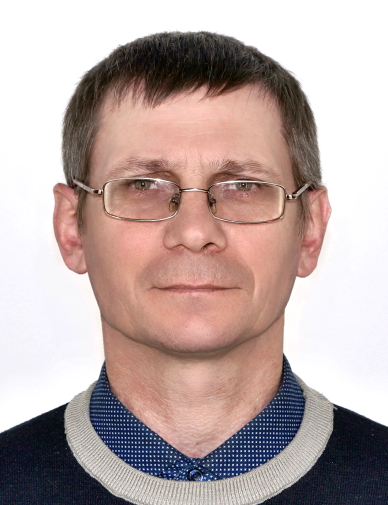 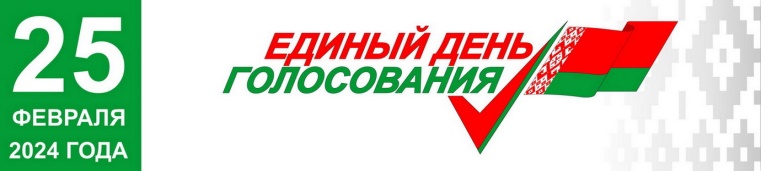 Предвыборная         программа        кандидатав     депутаты    Бешенковичского    районного    Совета  депутатов  двадцать  девятого  созывапо Центральному избирательному округу № 7                            ПРОТОСА           ВИКТОРА  ПАВЛОВИЧАРодился  3 июля 1974 г. в д.Боец Калинковичского района  Гомельской  области, отец – электрик, мать – учитель.Образование высшее, окончил в 1997 г.  Витебский государственный университет имени П.М.Машерова по специальности «биология и география».Свою трудовую деятельность начал в УО «Бочейковская средняя школа» учителем географии, где проработал  26 лет.Женат, имею дочь и двух сыновей.Уважаемые избиратели!Являюсь членом Белорусской партии «Белая Русь», выступаю за простые человеческие ценности: за мир, сохранение суверенитета и независимость Республики Беларусь, дружбу и взаимопонимание между народами, повышение благосостояния белорусов, сохранение исторических ценностей.Моя трудовая деятельность связана с подрастающим поколением, молодёжью, и я готов использовать свой опыт и знания на решение социальных проблем в нашем районе.Я ставлю перед собой цель – создавать  условия для молодёжи нашего района, чтобы она  имела возможность раскрыть свой потенциал, развиваться и вносить свой вклад в общественную жизнь. Поддерживать инициативы, помогать в решении проблем, с которыми сталкиваются молодые люди.В случае оказания мне доверия и избрания депутатом Бешенковичского районного Совета депутатов постараюсь:- участвовать в создании условий для самореализации молодёжи и молодых специалистов района, повышать в их глазах привлекательность жизни в сельской местности;        -  содействовать  развитию социальной инфраструктуры;       -   укреплять институт семьи;       -  участвовать в благоустройстве городского поселка.Вместе мы справимся со всеми трудностями!С уважением, Виктор Протос